PUBLIKACIJAČarobni svet, zasebni vrtec d.o.o Z KONCESIJO ZA  ŠOL. LETO 2019/20Kranj, 1.9.2019Pedagoška vodja vrtca: Nevenka Dolenc, vzgojiteljica predšolske vzgoje in profesorica športne vzgojeKAZALO               POMEN IN NAMEN LETNEGA DELOVNEGA NAČRTAPROGRAMSKA PREDSTAVITEV ENOTENALOGA, NAČELA IN CILJI VRTCA                                                                                                                                          IV. ORGANIZACIJSKA PREDSTAVITEV ENOTENASLOVTELEFONSKA ŠTEVILKAPEDAGOŠKA VODJA VRTCAPOSLOVALNI ČASŠTEVILO ODDELKOV IN OTROKDNEVNI RED VRTCADELO VRTCA V POLETNIH MESECIHPROSTORSKA IN KADROVSKA RAZPOREDITEVINTERNE ZADOLŽITVE KADRAPROGRAMSKA PREDSTAVITEV VRTCAKATERIM ELEMENTOM VIZIJE, POSLANSTVA IN VREDNOT BODO ZAPOSLENI V VRTCU DALI VEČJI POUDAREK IN KAKO?POSEBNOSTI VRTCAPREDNOSTNE NALOGE VRTCA AKTIVNOSTI V OKVIRU REDNEGA IN DODATNEGA PROGRAMAa) Program vzgojiteljeskega zborab) Obogatitveni programi, ki potekajo v dopoldanskem času na ravni vrtca c) Obogatitveni programi, ki v popoldanskem času na ravni vrtcač) Obogatitvene dejavnosti na ravni vrtca namenjene vsem otrokomŠTEVILO ODDELKOV IN OTROK    6. PROGRAM SODELOVANJA S STARŠIFormalna srečanja s starši - pogovori s staršiSkupna neformalna srečanja s starši na nivoju enoteInformiranje staršev - Kotički za staršeDruge oblike sodelovanja starševDelegati predstavnikov staršev   7. SODELOVANJE IN POVEZOVANJE Z OKOLJEMSodelovanje s kulturnimi in drugimi ustanovami   8. POVEZOVANJE IN SODELOVANJE VSEH DELAVCEV ZNOTRAJ IN ZUNAJ ENOTEStrokovna in delovna srečanja znotraj vrtcaSodelovanje z drugimi vrtci po Sloveniji in v tujiniIzobraževanje zaposlenih   9. NAČRT POTREBNIH NAKUPOV ZA IZBOLJŠANJE KVALITETE DELA V VRTCUPOMEN IN NAMEN Zakon o vrtcih (21. člen, Uradni list, RS, št. 100/05 in 25/08) opredeljuje letni delovni načrt kot osrednji dokument, s katerim določamo organizacijo in podrobno vsebino življenja in dela v vrtcu.Pri njegovem nastajanju, izvajanju in spremljanju sodelujejo poleg delavcev vrtca tudi starši in ostali  dejavniki, ki se zavzemajo za kvaliteten razvoj predšolske vzgoje. Strokovna podlaga je nacionalni dokument KURIKUL, ki spoštuje tradicijo slovenskih vrtcev, hkrati pa jo dopolnjuje, spreminja in nadgrajuje z upoštevanjem sodobnih teoretičnih pogledov na zgodnje otroštvo. Kakovost vzgojnega dela zagotavlja z izvajanjem kurikula za vrtce, spreminjanjem notranjosti in zunanjosti vrtca, dopolnjevanjem kvalitete dnevnega reda s potrebami in bioritmom otrok, zavzemanjem za ustrezen kader in z vzdrževanjem kakovosti pedagoškega vodenja, zagotavljanjem materialnih pogojev in zavzemanjem za pridobitev dodatne izobrazbe strokovnih kadrov in stalnim strokovnim izpopolnjevanjem.K letnemu delovnemu načrtu dajo svoje mnenje in predloge vzgojitelji in predstavniki staršev ter tako z njim zagotavlja sistematično uresničevanje temeljnih ciljev in načel predšolske vzgoje.
NALOGA, NAČELA IN CILJI VRTCAa. NALOGA VRTCATemeljna naloga vrtca je pomoč staršem pri celoviti skrbi za otroke, izboljšanje kvalitete življenja družin in otrok, ter ustvarjanje pogojev za razvoj otrokovih telesnih in duševnih sposobnost. (Iz Zakona o vrtcih)Otrokom, vključenim v javne vrtce, zagotavljamo možnost za optimalni razvoj ne glede na spol, socialno in kulturno poreklo, veroizpoved, narodno pripadnost, telesno in duševno konstitucijo. Uresničevanje zahteve po enakih možnostih ni mogoče brez upoštevanja razlik in pravice do izbire in drugačnosti, ki jo mora omogočiti organizacija življenja in dela v vrtcu. Pri otrocih je to povezano z vzgojo za strpnost, solidarnost in odgovornost ter postopnim razvijanjem kritičnega duha, osebnih odločitev in avtonomne presoje. (iz Konvencije o otrokovih pravicah)b. NAČELA VRTCA (po Kurikulu za vrtce)Načrtovanje pedagoškega procesa temelji na naslednjih načelih:Demokratičnosti in pluralizma (različni programi, različni teoretski pristopi, različne metode in načini dela z otroki, pester izbor vsebin in dejavnosti, fleksibilnost v prostorski in časovni organizaciji življenja in dela v vrtcu);Načelo odprtosti, avtonomnosti ter strokovne odgovornosti vrtca in strokovnih delavcev;Načelo enakih možnosti in upoštevanja različnosti, načelo multikulturalizma (omogočanje enakovrednih pogojev za optimalni razvoj vsakega otroka, upoštevanje značilnosti starostnega obdobja in individualnih razlik v razvoju in učenju);Načelo omogočanja izbire in drugačnosti(programi in dejavnosti med katerimi starši in otroci lahko izbirajo);Načelo spoštovanja zasebnosti in intimnosti;Načelo uravnoteženosti (med različnimi vidiki otrokovega telesnega in duševnega razvoja ter področji dejavnosti);Načelo horizontalne in vertikalne povezanosti;Načelo sodelovanja s starši;Načelo sodelovanja z okoljem;Načelo kritičnega vrednotenja;Načelo kritičnega vrednotenja;Načelo razvojno procesnega pristopa;Načelo timskega načrtovanja;Načelo aktivnega učenjac. CILJI VRTCA:Uresničevali bomo naslednje globalne cilje:- Otroci bodo spoznavali sebe, si ustvarjali dobro mnenje o sebi in oblikovali samozaupanje, samospoštovanje in samozavest.- Otroci si bodo oblikovali osnovne življenjske navade ter spoznavali zdrav in varen načinm življenja.- Otroci si bodo pridobivali izkušnje za sprejemanje drugačnosti in enakovrednosti vseh.- Otroci si bodo razvijali interes in zadovoljstvo ter vedoželjnost ob odkrivanju bližnjega in daljnega okolja.- Otroci bodo spoznavali pomen sodelovanja in medsebojne pomoči.- Otroci bodo spoznavali vlogo narave in čistega okolja ter si privzgajali spoštljiv odnos do žive in nežive narave.- Otroci si bodo razvijali miselne operacije ob spoznavanju odnosa med vzrokom in posledico in iskanju različnih možnost za rešitev problema.- Otroci bodo vzpodbujani k izražanju čustev in se navajali k poslušanju in razumevanju sporočil drugih.- Otroci si bodo razvijali in negovali verbalno in neverbalno komunikacijo.- Otroci bodo spoznali moč besede, knjige in ob tem negovali pozitivna čustva.- Otroci si bodo razvijali ustvarjalne potenciale v umetniških dejavnostih.- Otroci bodo spodbujeni k različnim gibalnim dejavnostim in si ob tem razvijali gibalne sposobnosti ter nudili doživljanje ugodja v gibanju.
IV. ORGANIZACIJSKA  PREDSTAVITEV  VRTCA1. NASLOV:    Čarobni svet, zasebni vrtec d.o.o., Ljubljanska cesta 1, 4000 Kranj 2. TELEFONSKA ŠTEVILKA:    059/045-3373. PEDGOŠKA VODJA VRTCA:   Nevenka Dolenc,  vzgojiteljica predšolske vzgoje in profesorica športne vzgoje4. POSLOVALNI ČAS:    7.00 – 16.305. ŠTEVILO ODDELKOV IN OTROK:   v I. starostnem obdobju :  oddelkov: 2otrok: 28 6. DNEVNI RED VRTCAodpiralni čas: 7.007.00 - 8.15 Prihod otrok. Ob prihodu se vsakega otroka posebej sprejme; igra v skupinah; ustvarjalne dejavnosti po kotičkih zajtrk med 8.30 in 9.00 uro9.00  - 11.00: raznolike igre in dejavnosti za otrokov čustveni, gibalni, socialni in spoznavni razvoj, vključno z bivanjem na prostem, različnimi ogledi, obiski dopoldanska malica za oddelke 1-3 let med 10.30 in 11.00 uro9.30 - 10.45: igranje (na zunanjem igrišču ali v igralnici), sprehodi po gozdu, učenje10.45 - 11.00: umivanje, nega, preoblačenje, priprave na kosilo.11.00 - 12.00: kosilo.12.00 - 14.00: počitek14.00 – 14.30: popoldanska malica14.30 – 16.30: neusmerjeno spodbujajoče okolje in igranje - (zunanje igrišče ali igralnica) Otrok je lahko največ v varstvu 9h. Celodnevni program poteka od 7.00 - 16.30 hzapiralni čas: 16.307. DELO VRTCA V  POLETNIH MESECIH IN PRAZNIKIH TER ZDRUŽEVANJE - Pred prazniki se preveri prisotnost otrok. Dežurstvo v vrtcu se organizira v oddelkih od 1 – 3 let vsaj za 7 otrok. Otroci so združeni v eno skupino.8. PROSTORSKA IN KADROVSKA RAZPOREDITEVV vrtcu imamo dva vhoda in dve igralnici, kopalnico s sanitarijami, pisarno in razdelilnico. Izven teh prostorov je tudi shramba za ustvarjalni material.Delo v vrtcu opravlja 6 strokovnih delavk ter 2 tehnično - administrativnih delavcev.V. PROGRAMSKA PREDSTAVITEV VRTCAVIZIJANaš vrtec je kot drugi dom otrok, kjer smo z roko v roki s srčnostjo, odprtostjo, ustvarjalnostjo in z zadovoljstvom naših otrok ter njihovih staršev.POSLANSTVO VRTCAZ našim strokovnim znanjem želimo biti staršem v pomoč pri vzgoji in učenju otrok. Omogočamo spodbudno učno okolje in kvaliteten program, ki spodbuja otrokov razvoj na vseh področjih. Z roko v roki omogočamo otrokom celovito vzgojo in prijetno bivanje v spodbudnem okolju.VREDNOTE, ZA KATERE SI PRIZADEVAMO:srčnostempatijaustvarjalnostpozitivna komunikacijaohranjanje tradicijevarnostsodelovanjeKATERIM ELEMENTOM VIZIJE, POSLANSTVA IN VREDNOT BODO ZAPOSLENI V VRTCU DALI VEČJI POUDAREK IN KAKO?2. POSEBNOSTI  VRTCA PREDNOSTNE NALOGE VRTCA  - Rdeča nit letošnjega šolskega leta bo SODELOVANJE. To pomeni, da bomo povezovali vsebine obeh oddelkov in s tem pripomogli k sožitju med obema oddelkoma. S tem bomo prispevali k razvoju otrok, saj bodo tako spoznavali medsebojne potrebe in tako imeli možnost optimalnega razvoja. Pozornost bomo namenili pozitivni klimi in kulturi, saj smo glede na dosedanje izkušnje ugotovili, da je to prvenstvenega pomena. - navajanja na samostojnost (navajanje na samostojnost pri pripravi na kosilo, pri higieni v umivalnici, pri pospravjanju po obedu, pri oblačenju / slačenju…)- socialnega učenja (preko scialnih iger, preko pomoči pri sovrstniku, preko pogovorov skozi slikanice, ali pogovorov na jutranjem krogu, itd…),- domoljubne vzgoje (pogovor in dejavnosti v tem kontekstu in obeleževanje sloven. kulturnih praznikov…)- gibanje – NTC sistem- montessori pedagogika vpletena v pedagoški procesAKTIVNOSTI V OKVIRU REDNEGA IN DODATNEGA PROGRAMAa/ Program vzgojiteljskega zboraV Čarobni svet izvajamo DNEVNI PROGRAM, ki obsega vzgojo, varstvo in prehrano otrok v časovnem razponu od šest do devet ur. V program vključujemo otroke prvega starostnega obdobja od 1 do 3 let.Dnevni program izvajamo v namensko grajenih ali predšolski dejavnosti prirejenih prostorih vrtca, v skladu s cilji in načeli Kurikuluma za vrtce, na vseh področjih dejavnosti predšolske vzgoje v vrtcu. Program v vrtcu organiziramo tako, da je življenje otrok v vrtcu vsebinsko bogato, pestro in mikavno. Skrbimo za uravnoteženost in prepletenost dejavnosti, ki jih po Kurikulumu za vrtce razvrščamo v področja: gibanje, jezik, umetnost, družba, narava in matematika.Osnovne metode dela so metoda igre in druge aktivne metode, ki omogočajo razvojno procesni pristop k učenju.  Uporabljamo različne oblike dela, od dela s posameznimi otroki in z malimi skupinami, do dela z večjimi skupinami ali celo skupino hkrati.Oba oddelka sta oblikovana kot:- homogena skupina (vključeni otroci v starostnem razponu enega leta).b/ Obogatitveni programi, ki potekajo v dopoldanskem času na ravni vrtcaMali sonček  (2-3 leta) - aktivnosti v okviru programa in poudarek na zdravju skozi celo šolsko leto. Vožnja s Kranvajem po starem mestnem jedru. c/ Obogatitveni programi, ki v potekajo popoldanskem času na ravni vrtcaPlesne minutke s strokovno delavko.č/Obogatitvene dejavnosti na ravni vrtca namenjene vsem otrokom Tedenski obiski Mestne knjižnice Kranj: Seznanitev s institucijo in poklicem knjižničarja, osvajanje pravil lepega vedenja, razvijati pozitiven odnos do knjige in spodbujati veselje do knjig. Sodelovanje s Kricam kracam, Pungartom.PROGRAM SODELOVANJA S STARŠI Sodelovanje med družino in vrtcem je ena pomembnejših nalog vrtca, saj je pogoj za dobro počutje otrok in kakovostno delo. V tem letu želimo sodelovati s starši pri izdelovanju pustnih mask. Medsebojno sodelovanje želimo graditi na jasno izraženih in realnih pričakovanjih, ob tem pa postopoma izgraditi koncept sodelovanja, ki nam bo v pomoč pri udejanjanju bolj učinkovitega povezovanja, prepletanja in dopolnjevanja tako družinske kot institucionalne vzgoje.a/ Formalna srečanja s starši - pogovori s staršib/ Skupna neformalna srečanja s starši na nivoju enotec/ Informiranje staršev: Kotički za staršeč/ Druge oblike sodelovanja starševSodelovanje staršev pri oblikovanju kotičkov v igralnici: prinašajo fotografije, izrezke iz revij, igrače iz lesa, raznovrsten strukturiran in nestrukturiran material ...Starši prinašajo v vrtec različni papir za ustvarjanje in ostalo odpadno embalažo.Starši predstavijo svoj poklic, če želijo.d/Delegati predstavnikov starševV obeh igralnicah smo določili z glasovanje predstavnike staršev. V Mikujčkih A je to ga. Erika Ušlakar in v skupini Mikujčki B je ga.  Alenka Štefe Križnar. SODELOVANJE IN POVEZOVANJE Z OKOLJEMSmo na novo odprt vrtec s pridobljeno koncesijo v kranjuz. Zato se bomo trudili, da bomo v okolju delovali povezovalno in ustvarjalno ter odpirali vrata vsem, ki bodo potrebovali našo storitev.S tem, ko se vključujemo v neposredno okolje, se bogatimo tudi sami. Porajajo se nove ideje, nastajajo novi projekti in dopolnjujejo se vsebine našega dela. Naš cilj je, da še naprej rastemo in se kot inštitucija razvijamo v skladu s potrebami in željami, ki nastajajo v družbi, ter da pri tem ohranjamo svojo strokovno avtonomijo in pristojnosti.a/ Sodelovanje s kulturnimi in drugimi ustanovami ter delovnimi organizacijami( Mestna knjižnica Kranj, Gorenjski muzej, dom upokojencev, krajevna skupnost…)8. POVEZOVANJE IN SODELOVANJE MED ZAPOSLENIMIa/ Strokovna in delovna srečanja znotraj vrtcaV šolskem letu 2019/20 je vodja aktiva vzgojiteljic ga. Dahanja Hafnar.b/Sodelovanje z drugimi vrtci po Sloveniji in v tujiniSodelovanje s Kranjskimi vrtci, z vrtcem Pri Dobri teti in Dobri Evi  v obliki skupnih izobraževanj in predavanj za zaposlene. c/ Izobraževanje zaposlenihProfesionalni razvoj zaposlenih je ključni dejavnik razvoja avtonomnega vrtca. Zato se bomo v prihodnosti vključili tudi v kakšen projekt na lokalnem ali državnem nivoju.V Kranju, 1.9.2019Pedagoška vodja vrtca:Nevenka Dolenc(vzgojiteljica predšolske vzgoje in profesorica športne vzgoje)Poudarek bomo dali sodelovanju in pozitivni komunikaciji, saj je to glavno vodilo vsem ostalim vrednotam. Skozi veselje dela z otroki, ki vstopajo skozi naše roke v širše socialno okolje, jih bomo s svojo toplino, znanjem in vedenjem vodilu v jutrišnji dan.Zavedamo se, da se osebnost otroka začne razvijati še pred vstopom otroka v naše varstvo. Prav tako z veseljem prisluhnemo vsaki želji in predlogu staršev. V Čarobnem svetu se hkrati zavedamo da je za fizični, mentalni in psihični razvoj otrok zelo pomembna prehrana. Zato otrokom omogočamo uravnoteženo prehrano. Za otroke poskrbimo z zajtrkom, kosilom in popoldansko malico. Za obroke poskrbijo za naše malčke v kuhinji Osnovne šole Orehek. Kosilo je pripeljano do varstva vsak dan sveže in toplo. Možnost uporabe Kranvaja po starem mestnem jedru.Stavba, v kateri je vrtec, je novejša. Prostori igralnic so izredno svetli in precej veliki.Naslov temeKDAJ?VSEBINATematski sklop za uvajalno obdobje: SPOZNAJ PRIJATELJA / POSTANIMO PRIJATELJIseptemberUvajanje otrok v vrtec.Otrok se seznani s svojim imenom, znakom v garderobi, spozna sovrstnike in njihova imena, prepozna dele telesa in jih poskuša pokazati ob pesmi To sem jaz.Otrok se uči sodelovanja z vrstniki v skupini, začenja spoštovati vrtčevska pravila ter se navaja na komunikacijske veščine in strpno reševanje konfliktnih situacij.Otrok izdela odtis dlani, stopala, otroka prvič izmerimo in zapišemo njegovo višino.Otrok se seznani s svojim imenom, znakom v garderobi, spozna sovrstnike in njihova imena, prepozna dele telesa in jih poskuša pokazati ob pripevanju različnih pesmi (To sem jaz, Moje roke, En majhen prstek, Kje je palček ...).Otrok spoznava jesenske značilnosti.JESEN TRKA NA NAŠA VRATA / JESEN V NAŠIH KRAJIHoktoberOtrok spozna lastnosti letnega časa – jeseni.Otrok spozna jesenske barve in plodove (žir, želod, kostanj, storži, odpadlo jesensko listje ...).Otrok doživlja jesen skozi čutila (vonja, tipa, gnete, oblikuje, riše, prosto ustvarja ...).Otrok poje pesmi na temo jeseni.Otrok spozna čebele in njihove lastnosti (oponaša zvoke čebel, poje pesmice o čebelah …).Za otroke pripravljamo športno dopoldneve z različnimi gibalnimi nalogami, ki jih dnevno spreminjamo in prilagajomo glede na stopnjo motoričnega razvoja.Popotovanje okoli sveta in vesloje / Popotovanje okoli sveta in veslojenovemberOtrok se seznani s kulturnimi institucijami (gledališče, knjižnica).Otrok razvije pozitiven odnos do knjige in pridobiva spoznanja o temeljnih otroških literarnih delih.Otrok se seznani z gledališko predstavo, ko si ogleda predstavo, ki je primerna njegovi starosti in stopnji razvoja.Otrok spoznava tradicionalne slovenske jedi: mleko, kruh, maslo (Tradicionalni slovenski zajtrk) in se navaja na posamezne okuse teh jedi.Otroci spoznajo različna živila (zelenjavo in sadje) jo otipajo, okušajo vonajajo. Spoznajo pomen zdrave prehranje in se seznanijo z ustreznimi prehranjevalnimi navadami.Otroke navajamo, da ločevanje bioloških odpadkov. Skupaj s starejšimi otroki se odpravimo do zabojnika za ločevanje odpadkov.Otrok uživa ob predstavljanju vesolja, se igra da je astronavt in uredi igralnico, kot da je vesoljska ladjaVESELI DECEMBER JE TU / Trije dobri možjedecemberPripravimo lutkovno igrico s praznično tematiko – Babica zima.Otrok sodeluje pri izdelavi prazničnih okraskov iz slanega testa (OBLIKA ROKE S SLIKO)  in voščilnic ter pri krašenju garderobe in igralnice.Otrok skupaj z vzgojiteljicami okrasi smrečico.Otrok spozna zgodbo s praznično tematiko in sodeluje pri obisku Dedka Mraza.Skupaj praznujemo 1. zimski, obišče nas Babica Zima.MOJ SNEŽAK / ZIMA, ZIMA BELAjanuarOtrok spoznava lastnosti letnega časa –zime.Otrok dosti časa nameni igri na prostem in spoznava lastnosti snega (ga tipa, oblikuje kepe, skupaj naredimo snežaka …) in ledu (naredimo poskus: na prosto damo vodo, ko je zunaj mrzlo in opazujemo, kaj se zgodi z vodo).Otrok poje zimske pesmice (Zima,zima bela; Snežak; Rasla je jelka …).Otrok lepi raznovrsten material na okno (samolepilna folija), skupaj ustvarimo »zimsko deželo«.PREŠERNOV PRAZNIK, PUST VESLIH UST/ TRALALA, HOPSASA IN PREŠERNOV PRAZNIKfebruarSKUPINSKA PUSTNA MASKA: Otrok ob pomoči odraslega poskuša izdelati pustno masko in se seznani z različnimi likovnimi tehnikami.Otroci spoznajo klovna in poskusijo krofe.Otroci v igralnici in na prostem izvajajo različne naravne oblike gibanja: tečejo, skačejo, se kotalijo, plazijo, plezajo, se gugajo ...Za otroke pripravimo različne gibalne naloge, štafetne igre ter druge gibalne in rajalne igre.V znamenje slovenskega praznika si v Prešernovem gledališču ogledamo predstavo.RAZISKUJEMO SVET BLAGA / RAZISKUJEMO SVET BLAGAmarecOtrok spozna različne tkanine in blago.Otrok se prosto igra z velikimi kosi blaga: rjuhe pogrinja po tleh, dela »hišo« ... sam poslika majico z različnimi barvami za tekstil.Otrok »šiva«: vrvico ali volno poskuša nanizati v določenem zaporedju skozi luknjice.Skupaj praznujemo 1. pomladni dan, obišče nas Teta Pomlad.POMLADNO SONCE / POMLAD SE PREBUJAaprilOtroci spoznavajo naravne življenjske prostore (travnik) ter lastnosti žive narave.Otroci spoznajo značilne znanilce pomladi.Otroci tipljejo rastline, jih vonjajo, opazujejo cvetne liste, jih trgajo ...Otroci sadijo okrasne rastline v zunanji vrt pred vrtcem: sipljejo prst z lopatko, posadijo rastlino …Otroci spoznavajo naravne življenjske prostore (travnik) ter lastnosti žive narave.Moja žogica/ SVET ŽOGmajOtroci izvajajo naravne oblike gibanja ob pomoči žoge.Otroci spoznavajo lastnosti žoge: jo mečejo, prenašajo naokrog, kotalijo po tleh, razvrščajo žoge po velikosti in barvi …MESEC USTVARJANJA / MESEC USTVARJANJAJunij• Otroci spoznavajo lastnosti letnega časa – poletja.• Praznujemo 1. poletni dan.• Imamo vodne igre.• Pripravimo dekoracijo za v garderobo in igralnico – ribe in hobotnice.• Otroci ob pomoči odraslega izdelajo barčico iz papirja.• Otroci doživljajo veselje ob igri z vodo in drugimi snovmi (mivko, peskom, kamenčki, glino …).• Otroci rišejo z barvnimi kredami.• Plešemo ob glasbi na ples Baby shark in pojemo pesmi. JUHUHU, POLETJE JE TU/ JUHUHU, POLETJE JE TUJulija, Avgust• Otroci s potiski rok izdelujejo različne motive.• Otroci ob gledanju knjig spoznajo živali v morju, jih izdelajo in oponašajo njihovo gibanje.• Otroci doživljajo veselje ob igri z vodo in drugimi snovmi (mivko, peskom, kamenčki, glino …).• Otroci prelivajo vodo.• Otroci rišejo z vodenimi in prstnimi barvami.• Otroci opazujejo izdelavo sladoleda in sodelujejo po lastnih zmožnostih.• Otroci sodelujejo pri pripravi sadnih sokov, sadne solate in sadnih nabodal …• Otroci se kopajo v bazenčku in se seznanijo z varnim bivanjem na soncu.• Otroci se igrajo s peno, opazujejo in lovijo milne mehurčke ...• Otroci skupaj z vzgojiteljico postavijo šotor in nekaj časa preživijo v njem.KDAJ?VSEBINAPOGOVORNE URE – vzgoj.ali 2. torek v mesecu (Mikujčki A in B)Napredek otroka, aktualna problematika, opozoriti na morebitne posebnosti/odstopanja v razvoju ali vedenju ...POGOVORNE URE – obe strok. delavkiPo potrebi oz. možnosti glede na delovni časOtrokov razvoj, aktualna problematikaRODITELJSKI SESTANKIseptember 2019junij 2020Predstavitev oddelka, LDN, dogovori, raznoKAJ?KDAJ?VSEBINADelavnica izdelovanja pustnih mask s staršifebruar 2020Druženje, povezovanje, spoznavanje in ohranjanje kulturne dediščine ...KOGA?KDAJ?VSEBINAKOTIČEK ZA STARŠEVsak mesecPrvič v vrtec, uporaba kahlice, varno z soncem, otrok grize ...PLAKATIV povezavi z kotički za starše - z aktualno problematiko (grizenje, odvajanje od plenic).Vabila na srečanja, sestanke, delavnice ...Obvestila o nalezljivih boleznih.Obvestila in povabila k vključevanju staršev v življenje v oddelku: otrok v vrtec prinese igračo, ustvarjalen material ...E-IGRALNICACelo letoStarši prejmejo ob vpisu geslo in uporabniško ime, objavljene slike otrok, blog vzgojiteljice, informacije o aktualni problematiki.Prejemali bodo obvestila, vabila, tematski sklopi, fotografije.OGLASNA DESKAVsakodnevnoDnevne aktivnosti v oddelku.USTNA OBVESTILADnevno po potrebiPočutje otrok.INDIVIDUALNA PISNA OBVESTILAPo potrebiBolezni otrok, ušivost, vabila, tematski sklopi, …INSTITUCIJAKDAJNAMENCILJIObiski Mestne knjižnice KranjobčasnoSpodbujati veselje do knjige in seznanjanje z otroško literaturo.Seznanitev s institucijo in poklicem knjižničarja.Osvajanje pravil lepega vedenja.Razvijati pozitiven odnos do knjige.Spodbujati veselje do knjig.Uporaba KRANVAJAPo potrebi in sprotnem dogovoruLažja logistična izpeljava aktivnosti.Za starejše otroke in v času počitnic.Spoznavanje starega mestnega jedraObisk različnih objektov v bližnji okolici vrtcaPo uvajalnem obdobju.Otrok razširja svoje znanje, vedenje, pridobiva konkretne izkušnje.Otrok se seznanja z različnimi funkcijami bližnjega družbenega okolja.Ministrstvo za izobraževanje, znanost in šport0d septembra do junijaIzvajanje športno gibalnih dejavnosti : Mali sonček – modri za otroke od 2. do 3. letaOmogočanje in spodbujanje gibalne dejavnosti otrok, postopno spoznavanje in usvajanje osnovnih prvin različnih športnih zvrsti, doživljanje ugodja v gibanju.Krice KraceCelo šolsko letoDejavnosti izven vrtca.Spodbujati kulture skozi gledališk predstave in ustvarjalnost skozi ustvarjalne delavnice.Šola za ravnateljeOd oktobra 2019 do marca 2020Projekt Učim se biti učiteljVzgojitelj začtnik se pripravlja na samostojno delo v vrtcu in na strokovni izpit.Ljudska univerza Kranj in Cene Štupar LjubljanaCelo šolsko leto (po potrebi)Izvajanje prakse za praktikante. Omogočanje pridobiti prakso za vzgojiteljeSKUPNO NAČRTOVANJEKDAJ?KJE?Hišni aktivi1x mesečnoVrtec Čarobni svetDelo v paru Dnevno  in po potrebiVrtec Čarobni svetHišni aktivi obeh oddelkov 1-3Po potrebi in dogovoruVrtec Čarobni svetVSEBINAKDO?NAMENSeminarVsak zaposleni si izbere seminar in ga obišče 1× letnoStrokovno izpopolnjevanje.PredavanjeVsaka zaposlena lahko pripravi kakšno zanimivo predavanje, specifično zanjo in ga predstavi kolegicam. Ali predstavi tematiko iz nejnega seminarja. Strokovno izpopolnjevanje in medsebojno sodelovanje.Individualni študijLana RančigajDoštudirati za diplomirano vzgojiteljico.Sodelovanje v timuPo potrebi in sproti.Usklajevanje dela.Sodelovanje na strokovnem aktivuRazporeditev po razpisuUsklajevanje dela.Sodelovanje na hišnem aktivu1× na mesec in po potrebiUsklajevanje dela.Tekoča problematika, načrtovanje, evalvacija, konstruktivna debata, druženje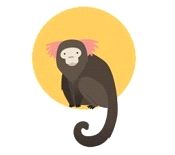 